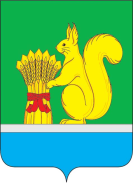 О награждении Почетной грамотой Уржумской районной Думы Уржумского муниципального района Кировской области Киселевой Людмилы Евгеньевны	В соответствии со статьей 25 Устава муниципального образования Уржумский муниципальный район Кировской области, Положением о Почетной грамоте и Благодарственном письме Уржумской районной Думы муниципального образования Уржумский муниципальный район Кировской области утвержденным решением Уржумской районной Думы от 27.05.2020 № 40/319, ходатайством МКУ администрация Уржумского городского поселения Уржумского района Кировской области,  Уржумская районная Дума  решила:1. За многолетний добросовестный труд, высокий профессионализм, большой вклад в развитие экономики Уржумского района, плодотворную работу в системе органов местного самоуправления наградить Почетной грамотой Уржумской районной Думы Уржумского муниципального района:Киселеву Людмилу Евгеньевну, заместителя главы администрации Уржумского городского поселения Уржумского района Кировской области.2.Настоящее решение вступает в силу с момента его принятия и подлежит опубликованию в «Информационном бюллетене органов местного самоуправления Уржумского района Кировской области».Председатель Уржумской районной Думы                                                                         Л.Ю. Воробьева УРЖУМСКАЯ РАЙОННАЯ ДУМА ШЕСТОГО СОЗЫВАРЕШЕНИЕ28.03.2023                                                                                            № 15/133                                           г. Уржум, Кировской области